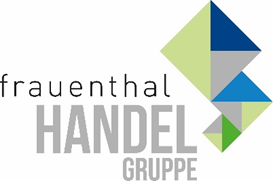 PRESSEINFORMATIONWien, im August 2022 SHT räumt auf – eine Erfolgsstory 
Firma Rauter setzt auf das SHT Regal-System Vorher-Nachher-Stories sind so eine Sache. Ob Gewicht, Frisur oder Makeup – oft weiß man nicht, wieviel Fotobearbeitung dahintersteckt. In dieser Vorher-Nachher-Geschichte eines Installateur-Lagers in Kärnten ist alles 100 % echt.Die Firma Rauter Gas-Wasser-Heizung GmbH aus Feldkirchen hat sich für das Regal-Systemangebot von SHT entschieden, um Ordnung ins in die Jahre gekommene Lager zu bringen. GF Andreas Rauter dazu: „Unseren Installateurbetrieb gibt es bereits seit rund 70 Jahren. 15 Mitarbeiter sind täglich für unsere Kunden im Einsatz. Unser 50 m² großes Lager hat einfach nicht mehr zu unseren Ansprüchen gepasst. Da Kundenorientierung bei uns an erster Stelle liegt, wollten wir auch beim Lager auf eine moderne Lösung setzen. SHT kam hier mit dem Regal-Angebot gerade zur rechten Zeit.“ SHT Regal-Systeme werden von Proposresch geplant und montiert, sind auf die Haustechnik-Branche abgestimmt und machen die Lager- und Bestellorganisation einfach und übersichtlich. „Wir haben nun viel mehr Platz, können mehr der gängigen Produkte einlagern und haben immer die richtigen Artikel auf der Baustelle. Kurz: Wir haben mehr Zeit für unsere Kunden. Unser SHT Betreuer Arno Schuss hat uns sehr kompetent beraten; der ganze Ablauf hat toll funktioniert,“ ist Andreas Rauter sehr zufrieden. „Sollte ich mein Lager in Zukunft weiter ausbauen, setze ich sicher wieder auf das SHT Regal-System.“Das SHT Regal-System ist eine von 23 Erfolgslösungen, die SHT im Programm hat, um Kunden noch erfolgreicher zu machen. www.sht-gruppe.at
www.frauenthal-service.atFrauenthal Handel Gruppe / SHT / ÖAG / Kontinentale / ELEKTROMATERIAL.AT
Mag. Nina Schön
Marketing, Frauenthal Service AG
T: +43 5 07 80 22281
nina.SCHOEN@fts.at